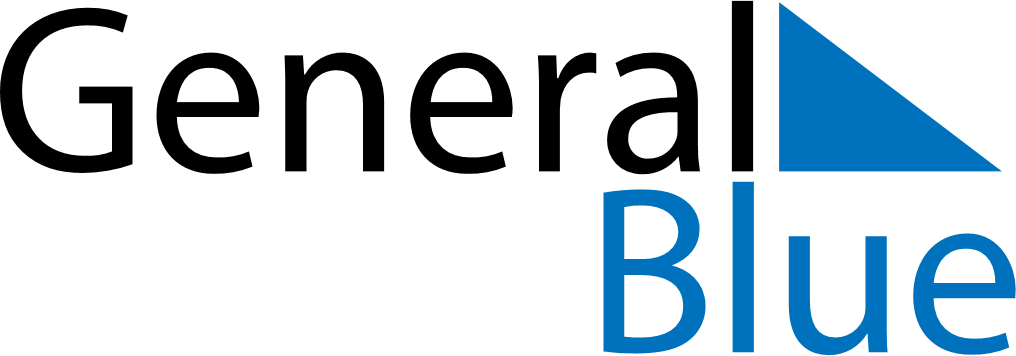 July 2024July 2024July 2024July 2024July 2024July 2024Nordfjordeid, Vestland, NorwayNordfjordeid, Vestland, NorwayNordfjordeid, Vestland, NorwayNordfjordeid, Vestland, NorwayNordfjordeid, Vestland, NorwayNordfjordeid, Vestland, NorwaySunday Monday Tuesday Wednesday Thursday Friday Saturday 1 2 3 4 5 6 Sunrise: 3:54 AM Sunset: 11:25 PM Daylight: 19 hours and 30 minutes. Sunrise: 3:55 AM Sunset: 11:24 PM Daylight: 19 hours and 28 minutes. Sunrise: 3:57 AM Sunset: 11:23 PM Daylight: 19 hours and 25 minutes. Sunrise: 3:58 AM Sunset: 11:22 PM Daylight: 19 hours and 23 minutes. Sunrise: 4:00 AM Sunset: 11:20 PM Daylight: 19 hours and 20 minutes. Sunrise: 4:02 AM Sunset: 11:19 PM Daylight: 19 hours and 17 minutes. 7 8 9 10 11 12 13 Sunrise: 4:04 AM Sunset: 11:18 PM Daylight: 19 hours and 13 minutes. Sunrise: 4:05 AM Sunset: 11:16 PM Daylight: 19 hours and 10 minutes. Sunrise: 4:07 AM Sunset: 11:14 PM Daylight: 19 hours and 7 minutes. Sunrise: 4:09 AM Sunset: 11:13 PM Daylight: 19 hours and 3 minutes. Sunrise: 4:11 AM Sunset: 11:11 PM Daylight: 18 hours and 59 minutes. Sunrise: 4:13 AM Sunset: 11:09 PM Daylight: 18 hours and 55 minutes. Sunrise: 4:16 AM Sunset: 11:07 PM Daylight: 18 hours and 51 minutes. 14 15 16 17 18 19 20 Sunrise: 4:18 AM Sunset: 11:05 PM Daylight: 18 hours and 47 minutes. Sunrise: 4:20 AM Sunset: 11:03 PM Daylight: 18 hours and 43 minutes. Sunrise: 4:22 AM Sunset: 11:01 PM Daylight: 18 hours and 38 minutes. Sunrise: 4:25 AM Sunset: 10:59 PM Daylight: 18 hours and 34 minutes. Sunrise: 4:27 AM Sunset: 10:57 PM Daylight: 18 hours and 29 minutes. Sunrise: 4:29 AM Sunset: 10:54 PM Daylight: 18 hours and 24 minutes. Sunrise: 4:32 AM Sunset: 10:52 PM Daylight: 18 hours and 20 minutes. 21 22 23 24 25 26 27 Sunrise: 4:34 AM Sunset: 10:50 PM Daylight: 18 hours and 15 minutes. Sunrise: 4:37 AM Sunset: 10:47 PM Daylight: 18 hours and 10 minutes. Sunrise: 4:39 AM Sunset: 10:45 PM Daylight: 18 hours and 5 minutes. Sunrise: 4:42 AM Sunset: 10:42 PM Daylight: 18 hours and 0 minutes. Sunrise: 4:45 AM Sunset: 10:40 PM Daylight: 17 hours and 55 minutes. Sunrise: 4:47 AM Sunset: 10:37 PM Daylight: 17 hours and 49 minutes. Sunrise: 4:50 AM Sunset: 10:34 PM Daylight: 17 hours and 44 minutes. 28 29 30 31 Sunrise: 4:52 AM Sunset: 10:32 PM Daylight: 17 hours and 39 minutes. Sunrise: 4:55 AM Sunset: 10:29 PM Daylight: 17 hours and 34 minutes. Sunrise: 4:58 AM Sunset: 10:26 PM Daylight: 17 hours and 28 minutes. Sunrise: 5:00 AM Sunset: 10:24 PM Daylight: 17 hours and 23 minutes. 